УКАЗГЛАВЫ РЕСПУБЛИКИ САХА (ЯКУТИЯ)О МЕРАХ ПОДДЕРЖКИ СЕМЕЙ ВОЕННОСЛУЖАЩИХ И ВОЕННОСЛУЖАЩИХ,А ТАКЖЕ ГРАЖДАН РОССИЙСКОЙ ФЕДЕРАЦИИ - УЧАСТНИКОВСПЕЦИАЛЬНОЙ ВОЕННОЙ ОПЕРАЦИИ, УВОЛЕННЫХ С ВОЕННОЙ СЛУЖБЫВ целях поддержки семей военнослужащих, мобилизованных в соответствии с Указом Президента Российской Федерации от 21 сентября 2022 г. N 647 "Об объявлении частичной мобилизации в Российской Федерации", а также граждан Российской Федерации - участников специальной военной операции, уволенных с военной службы постановляю:(в ред. Указа Главы РС(Я) от 17.02.2023 N 2779)1. Семьям военнослужащих, призванных Военным комиссариатом Республики Саха (Якутия) на военную службу по мобилизации в соответствии с Указом Президента Российской Федерации от 21 сентября 2022 г. N 647 "Об объявлении частичной мобилизации в Российской Федерации" и включенных в списки воинских частей Вооруженных Сил Российской Федерации, предусмотреть:1) оказание единовременной материальной помощи в размере 200 000 (двести тысяч) рублей;2) освобождение от платы, взимаемой с родителей (законных представителей) за присмотр и уход за детьми, осваивающими образовательные программы дошкольного образования в организациях, осуществляющих образовательную деятельность, в период проведения специальной военной операции;(в ред. Указа Главы РС(Я) от 07.12.2022 N 2709)3) бесплатное питание учащихся 5 - 11 классов в общеобразовательных организациях в период проведения специальной военной операции;(в ред. Указа Главы РС(Я) от 07.12.2022 N 2709)4) предоставление детям в возрасте от 6 лет 6 месяцев до 18 лет бесплатных путевок в детские оздоровительные лагеря;5) приоритетное заключение договоров на целевое обучение в высших и средних профессиональных учебных заведениях за счет средств государственного бюджета Республики Саха (Якутия);6) установление повышенных стипендий детям, супругам военнослужащих, обучающимся в высших и средних профессиональных учебных заведениях, в период проведения специальной военной операции;(пп. 6 в ред. Указа Главы РС(Я) от 19.12.2022 N 2721)7) предоставление санаторно-курортного лечения родителям военнослужащего;8) оказание материальной помощи на газификацию жилых домов;(пп. 8 введен Указом Главы РС(Я) от 07.12.2022 N 2709)9) оказание бесплатной юридической помощи в соответствии с Законом Республики Саха (Якутия) от 15 декабря 2012 г. 1146-З N 1191-IV "О бесплатной юридической помощи в Республике Саха (Якутия);";(пп. 9 введен Указом Главы РС(Я) от 07.12.2022 N 2709)10) оказание психологической помощи;(пп. 10 введен Указом Главы РС(Я) от 07.12.2022 N 2709)11) обеспечение детей военнослужащих в возрасте с рождения и до 3 лет адаптированной молочной смесью.(пп. 11 введен Указом Главы РС(Я) от 07.12.2022 N 2709)1.1. Военнослужащим, призванным Военным комиссариатом Республики Саха (Якутия) на военную службу по мобилизации в соответствии с Указом Президента Российской Федерации от 21 сентября 2022 г. N 647 "Об объявлении частичной мобилизации в Российской Федерации" и включенным в списки воинских частей Вооруженных Сил Российской Федерации, предусмотреть предоставление услуг по медицинской и социальной реабилитации.(пп. 1.1 введен Указом Главы РС(Я) от 07.12.2022 N 2709)1.2. Меры поддержки, предусмотренные подпунктами 2 - 6 пункта 1 настоящего Указа, распространяются на полнородных и неполнородных братьев и сестер военнослужащих, являющихся:детьми-сиротами;детьми, оставшимися без попечения родителей,лицами из числа детей-сирот и детей, оставшихся без попечения родителей,лицами, потерявшими в период обучения обоих родителей или единственного родителя.(п. 1.2 в ред. Указа Главы РС(Я) от 19.12.2022 N 2721)1.3. Гражданам Российской Федерации, призванным Военным комиссариатом Республики Саха (Якутия) на военную службу по мобилизации в соответствии с Указом Президента Российской Федерации от 21 сентября 2022 г. N 647 "Об объявлении частичной мобилизации в Российской Федерации" и уволенным с военной службы, обучающимся в высших и средних профессиональных учебных заведениях, устанавливаются повышенные (специальные) стипендии в период проведения специальной военной операции, а также право приоритетного заключения договоров на целевое обучение в высших и средних профессиональных учебных заведениях за счет средств государственного бюджета Республики Саха (Якутия).(п. 1.3 введен Указом Главы РС(Я) от 17.02.2023 N 2779)2. Правительству Республики Саха (Якутия) (Тарасенко А.В.) до 30 сентября 2022 года определить:1) условия и порядок предоставления мер поддержки, установленных пунктом 1 настоящего Указа;2) источники финансирования расходов, связанных с реализацией настоящего Указа.2.1. Правительству Республики Саха (Якутия) (Тарасенко А.В.):1) внести изменения в нормативные правовые акты, регулирующие оказание мер поддержки, установленных в соответствии с подпунктами 2, 3, 6 пункта 1 настоящего Указа;2) определить условия и порядок предоставления мер поддержки, установленных подпунктами 10, 11 пункта 1 настоящего Указа;3) определить источники финансирования расходов, связанных с реализацией подпунктов 10, 11 пункта 1 настоящего Указа.(пп. 2.1 введен Указом Главы РС(Я) от 07.12.2022 N 2709)2.2. Рекомендовать органам местного самоуправления муниципальных образований Республики Саха (Якутия) предусмотреть следующие базовые меры поддержки лицам, указанным в пункте 1 настоящего Указа:1) предоставление льготы для несовершеннолетних детей при организации платных услуг муниципальными учреждениями культуры, дополнительного образования, физической культуры и спорта;2) освобождение от уплаты налога на имущество физических лиц и земельного налога в соответствии с законодательством Российской Федерации о налогах и сборах;3) освобождение от арендной платы и уплаты пени за несвоевременное внесение арендной платы по договорам аренды земельных участков, находящихся в муниципальной собственности или государственная собственность на которые не разграничена, расположенных в границах муниципальных образований Республики Саха (Якутия);4) установление бесплатного проезда на внутригородском (внутрипоселковом) транспорте общего пользования в муниципальных образованиях Республики Саха (Якутия), в которых имеется данный вид транспорта;5) оказание регулярной помощи в решении бытовых вопросов, в том числе с привлечением волонтеров.(пп. 2.2 введен Указом Главы РС(Я) от 29.03.2023 N 2825)3. Контроль исполнения настоящего Указа оставляю за собой.4. Опубликовать настоящий Указ в официальных средствах массовой информации.ГлаваРеспублики Саха (Якутия)А.НИКОЛАЕВ25 сентября 2022 г.N 260325 сентября 2022 г.N 2603Список изменяющих документов(в ред. Указов Главы РС(Я)от 07.12.2022 N 2709, от 19.12.2022 N 2721, от 17.02.2023 N 2779,от 29.03.2023 N 2825,с изм., внесенными Указом Главы РС(Я)от 29.09.2022 N 2610 (ред. 23.01.2023))Указом Главы РС(Я) от 29.09.2022 N 2610 (ред. 23.01.2023) меры поддержки семей военнослужащих, мобилизованных в соответствии с Указом Президента РФ от 21.09.2022 N 647, распространены на семьи:лиц, имеющих специальное звание полиции и военнослужащих, проходящих (проходивших) службу (военную службу) в Управлении Федеральной службы войск национальной гвардии РФ по РС(Я) и принимающих (принимавших) участие в специальной военной операции на территориях Украины, ДНР и ЛНР с 24.02.2022, а также на территориях Запорожской области и Херсонской областей с 30.09.2022;военнослужащих и граждан, заключивших в добровольном порядке контракты на выполнение специальных военных задач и принимающих (принимавших) участие в специальной военной операции на территориях Украины, ДНР и ЛНР с 24.02.2022, а также на территориях Запорожской области и Херсонской областей с 30.09.2022, проживающих на территории Республики Саха (Якутия).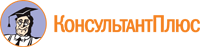 